Information Technology Skills: 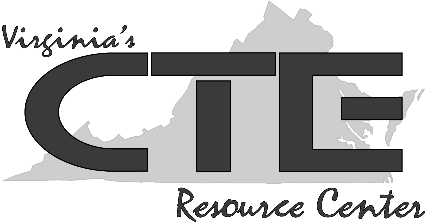 Choosing Appropriate Software Handout #1Research an example of one of the following types of software:Productivity software (word processing, presentation, spreadsheet, database, finance/tax, personal information management [PIM] [e.g., notes, calendar, address books])Business software (includes productivity software as well as finance/accounting, project management, blogging/website management, customer relationship management [CRM], backup/retrieval, e-commerce, email marketing, security, Voice over IP [VoIP])Multimedia software (image editing, video editing, audio recording and editing, gaming) (Specific examples to research include QuickBooks, Microsoft [MS] Word, Google Sheets, osCommerce, Adobe Photoshop, MS PowerPoint, MailChimp, Skype for Business, GNU Image Manipulation Program [GIMP], McAfee Endpoint Protection Essential for SMB, and WordPress.)Who makes the software?  _____________________________________________________________________What type of software is it?  (Check all that apply.) Open Source   	Proprietary     SaaS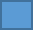 Describe the purpose of this piece of software: ______________________________________________________________________________________________________________________________________________________________________________________________________________________________________________________________________________________________________________________________________When might someone use this software at home or at work? __________________________________________________________________________________________________________________________________________________________________________________________________________________________________________________________________________________________________________________________What other software options may accomplish similar tasks? ___________________________________________________________________________________________________________________________________________________________________________________________________________________________________________________________________________________________________________________________If your group can demonstrate the use of this software to the rest of the class, prepare to demonstrate it briefly. 